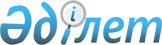 2023-2025 жылдарға арналған Шал ақын ауданының бюджетін бекіту туралыСолтүстік Қазақстан облысы Шал ақын ауданы мәслихатының 2022 жылғы 27 желтоқсандағы № 28/1 шешімі.
      Ескерту. 01.01.2023 бастап қолданысқа енгізіледі - осы шешімнің 12-тармағымен.
      Қазақстан Республикасының Бюджет кодексінің 9, 75-баптарына, Қазақстан Республикасының "Қазақстан Республикасындағы жергілікті мемлекеттік басқару және өзін-өзі басқару туралы" Заңының 6-бабына сәйкес Солтүстік Қазақстан облысы Шал ақын ауданының мәслихаты ШЕШТІ:
      1. 2023-2025 жылдарға арналған Шал ақын ауданының бюджеті тиісінше 1, 2, 3-қосымшаларға сәйкес, соның ішінде 2023 жылға келесі көлемдерде бекітілсін: 
      1) кірістер – 8 000 181,5 мың теңге:
      салықтық түсімдер – 777 442,3 мың теңге;
      салықтық емес түсімдер – 10 492 мың теңге;
      негізгі капиталды сатудан түсетін түсімдер – 23 804 мың теңге;
      трансферттер түсімі – 7 188 443,2 мың теңге;
      2) шығындар – 8 072 860 мың теңге; 
      3) таза бюджеттік кредиттеу – 1 790 мың теңге:
      бюджеттік кредиттер – 10 351 мың теңге;
      бюджеттік кредиттерді өтеу – 8 915 мың теңге;
      4) қаржы активтерімен операциялар бойынша сальдо – 0 мың теңге:
      қаржы активтерін сатып алу – 0 мың теңге;
      мемлекеттің қаржы активтерін сатудан түсетін түсімдер – 0 мың теңге;
      5) бюджет тапшылығы (профициті) – - 74 114,5 мың теңге;
      6) бюджет тапшылығын қаржыландыру (профицитін пайдалану) – 74 114,5 мың теңге:
      қарыздар түсімі – 10 350 мың теңге;
      қарыздарды өтеу – 8 915 мың теңге;
      бюджет қаражатының пайдаланылатын қалдықтары – 72 679,5 мың теңге.
      Ескерту. 1-тармақ жаңа редакцияда - Солтүстік Қазақстан облысы Шал ақын ауданы мәслихатының 07.04.2023 № 2/1 (01.01.2023 бастап қолданысқа енгізіледі) шешімімен; 04.07.2023 № 6/4 (01.01.2023 бастап қолданысқа енгізіледі); 23.08.2023 № 7/4 (01.01.2023 бастап қолданысқа енгізіледі); 01.11.2023 № 9/1 (01.01.2023 бастап қолданысқа енгізіледі) шешімдерімен; 04.12.2023 № 10/7 (01.01.2023 бастап қолданысқа енгізіледі) шешімдерімен.


      2. 2023 жылға арналған аудандық бюджеттің кірістері Қазақстан Республикасының Бюджеттік кодексіне сәйкес, келесі салықтық түсімдер есебінен қалыптастырылатыны белгіленсін:
      1) бюджеттi атқару жөнiндегi орталық уәкілетті органмен бірлесіп мемлекеттiк жоспарлау жөнiндегi орталық уәкілетті орган бекітетін тізбе бойынша ірі кәсіпкерлік субъектілерінен түсетін түсімдерді және мұнай секторы ұйымдарынан түсетін түсімдерді қоспағанда, келіп түскен салықтық аударымдардың кемінде елу пайызы мөлшерінде облыстық мәслихат белгілеген кірістерді бөлу нормативтері бойынша корпоративтік табыс салықтан;
      2) облыстық мәслихат белгілеген кірістерді бөлу нормативтері бойынша әлеуметтік салықтан;
      3) аудандық маңызы бар қаланың, ауылдың, кенттің, ауылдық округтің аумағындағы осы салықты салу объектілері бойынша жеке тұлғалардың мүлкіне салынатын салықты қоспағанда, жеке және заңды тұлғалардың, дара кәсіпкерлердің мүлкіне салынатын салықтан;
      4) аудандық маңызы бар қаланың, ауылдың, кенттің аумағындағы жер учаскелеріне жеке және заңды тұлғалардан алынатын, елдi мекендер жерлерiне салынатын жер салығын қоспағанда, жер салығынан;
      5) бензинге (авиациялық бензинді қоспағанда) және дизель отынына ақцизден;
      6) аудандық маңызы бар қала, ауыл, кент аумағындағы жер учаскелерін қоспағанда, жер учаскелерін пайдаланғаны үшін төлемақысынан;
      7) қызметтің жекелеген түрлерiмен айналысуға лицензияларды пайдаланғаны үшін төлемақысынан;
      8) коммерциялық ұйымдарды қоспағанда, заңды тұлғаларды, олардың филиалдары мен өкілдіктерін мемлекеттік (есептік) тіркегені, сондай-ақ оларды қайта тіркегені үшін алымнан;
      9) республикалық бюджет есебіне жазылатын консулдық алымнан және мемлекеттік баждардан басқа, мемлекеттік баждан.
      3. 2023 жылға арналған аудандық бюджеттің кірістері келесі салықтық емес түсімдер есебінен құрылады деп белгіленсін: 
      аудан әкімдігінің шешімі бойынша құрылған коммуналдық мемлекеттік кәсіпорындардың таза кірісі бөлігінің түсімдерінен;
      аудандық маңызы бар қала, ауыл, ауылдық округ әкімдерінің басқаруындағы, ауданның коммуналдық меншігінің мүлкін жалға беруден түсетін кірістерді қоспағанда, ауданның коммуналдық меншігінің мүлкін жалға беруден түсетін кірістерден;
      аудандық бюджеттен берілген кредиттер бойынша сыйақылардан;
      аудандық бюджетке түсетін басқа да салықтық емес түсімдерден.
      4. Аудандық бюджеттің кірістері негізгі капиталды сатудан түсетін түсімдер есебінен қалыптастырылатыны белгіленсін.
      5. Облыстық бюджеттен аудандық бюджетке берілетін бюджеттік субвенция түсімі 1 326 678 мың теңге сомасында бекітілсін. 
      6. Аудандық бюджеттен 2023 жылға арналған ауылдық округтер және Сергеевка қаласының бюджеттеріне берілетін бюджеттік субвенциялар 338 297 мың теңге сомасында белгіленсін, соның ішінде:
      Афанасьев ауылдық округіне – 25 269 мың теңге;
      Аютас ауылдық округіне – 200 743 мың теңге;
      Городецк ауылдық округіне – 8 055 мың теңге;
      Кривощеков ауылдық округіне – 23 288 мың теңге;
      Новопокров ауылдық округіне – 2 200 мың теңге;
      Приишим ауылдық округіне – 2 200 мың теңге;
      Семипол ауылдық округіне – 2 200 мың теңге;
      Сухорабов ауылдық округіне – 26 140 мың теңге;
      Юбилейный ауылдық округіне – 17 721 мың теңге;
      Жаңажол ауылдық округіне – 2 200 мың теңге;
      Сергеевка қаласына – 28 281 мың теңге.
      7. 2023 жылға арналған аудандық бюджетте мамандарды әлеуметтік қолдау шараларын іске асыру үшін республикалық бюджеттен бюджеттік кредиттер түсімі ескерілсін.
      8. Бюджеттің төртінші деңгейдегі аудандық бюджетінен ағымдағы нысаналы трансферттер ескерілсін.
      Аталған бюджеттен берілетін нысаналы трансферттерді бөлу Солтүстік Қазақстан облысы Шал ақын ауданы әкімдігінің "2023-2025 жылдарға арналған Шал ақын ауданының бюджетін бекіту туралы" Шал ақын ауданы мәслихатының шешімін іске асыру туралы" қаулысымен айқындалады.
      9. 2023 жылға арналған аудан бюджетінде республикалық және облыстық бюджеттен берілетін нысаналы трансферттер түсімдері ескерілсін.
      Аталған бюджеттен берілетін нысаналы трансферттерді бөлу Солтүстік Қазақстан облысы Шал ақын ауданы әкімдігінің "2023-2025 жылдарға арналған Шал ақын ауданының бюджетін бекіту туралы" Шал ақын ауданы мәслихатының шешімін іске асыру туралы" қаулысымен айқындалады.
      10. 2023 жылға ауданның жергілікті атқарушы органдарының резерві 24 731 мың теңге сомасында бекітілсін.
      Ескерту. 10-тармақ жаңа редакцияда - Солтүстік Қазақстан облысы Шал ақын ауданы мәслихатының 01.11.2023 № 9/1 (01.01.2023 бастап қолданысқа енгізіледі); 04.12.2023 № 10/7 (01.01.2023 бастап қолданысқа енгізіледі) шешімдерімен.


      11. 2023 жылға жергілікті атқарушы органның қарыз лимиті 8 915 мың теңге сомасында белгіленсін.
      12. Осы шешім 2023 жылғы 1 қаңтардан бастап қолданысқа енгізіледі. 2023 жылға арналған Шал ақын ауданының бюджеті
      Ескерту. 1-қосымша жаңа редакцияда - Солтүстік Қазақстан облысы Шал ақын ауданы мәслихатының 07.04.2023 № 2/1 (01.01.2023 бастап қолданысқа енгізіледі) шешімімен; 04.07.2023 № 6/4 (01.01.2023 бастап қолданысқа енгізіледі); 23.08.2023 № 7/4 (01.01.2023 бастап қолданысқа енгізіледі); 01.11.2023 № 9/1 (01.01.2023 бастап қолданысқа енгізіледі); 04.12.2023 № 10/7 (01.01.2023 бастап қолданысқа енгізіледі) шешімдерімен. 2024 жылға арналған Шал ақын ауданының бюджеті 2025 жылға арналған Шал ақын ауданының бюджеті
					© 2012. Қазақстан Республикасы Әділет министрлігінің «Қазақстан Республикасының Заңнама және құқықтық ақпарат институты» ШЖҚ РМК
				
      Солтүстік Қазақстан облысы Шал ақын ауданымәслихатының хатшысы 

Ө. Әмрин
Солтүстік Қазақстан облысыШал ақын ауданы мәслихатының2022 жылғы 27 желтоқсандағы№ 28/1 шешіміне 1-қосымша
Санаты
Сыныбы
Сыныбы
Кіші сыныбы
Атауы
Сомасы, мың теңге
1
2
2
3
4
5
1) Кірістер:
8 000 181,5
1
Салықтық түсімдер
777 442,3
01
01
Табыс салығы 
138 483
1
Корпоративтік табыс салығы
133 291
2
Жеке табыс салығы
5 192
03
03
Әлеуметтік салық
470 659,3
1 
Әлеуметтік салық 
470 659,3
04
04
Меншiкке салынатын салықтар
62 921
1 
Мүлiкке салынатын салықтар
54 570
4
Көлiк құралдарына салынатын салық
410
5
Бірыңғай жер салығы
7 941
05
05
Тауарларға, жұмыстарға және қызметтерге салынатын iшкi салықтар
89 372
2 
Акциздер
1 985
3 
Табиғи және басқа да ресурстарды пайдаланғаны үшiн түсетiн түсiмдер
72 401
4 
Кәсiпкерлiк және кәсiби қызметтi жүргiзгенi үшiн алынатын алымдар
14 986
08
08
Заңдық маңызы бар әрекеттерді жасағаны және (немесе) оған уәкілеттігі бар мемлекеттік органдар немесе лауазымды адамдар құжаттар бергені үшін алынатын міндетті төлемдер
16 007
1 
Мемлекеттік баж
16 007
2
Салықтық емес түсiмдер
10 492
01
01
Мемлекеттік меншіктен түсетін кірістер
4 393
5 
Мемлекет меншігіндегі мүлікті жалға беруден түсетін кірістер
4 393
04
04
Мемлекеттік бюджеттен қаржыландырылатын, сондай-ақ Қазақстан Республикасы Ұлттық Банкінің бюджетінен (шығыстар сметасынан) ұсталатын және қаржыландырылатын мемлекеттік мекемелер салатын айыппұлдар, өсімпұлдар, санкциялар, өндіріп алулар
55
1
Мұнай секторы ұйымдарынан және Жәбірленушілерге өтемақы қорына түсетін түсімдерді қоспағанда, мемлекеттік бюджеттен қаржыландырылатын, сондай-ақ Қазақстан Республикасы Ұлттық Банкінің бюджетінен (шығыстар сметасынан) ұсталатын және қаржыландырылатын мемлекеттік мекемелер салатын айыппұлдар, өсімпұлдар, санкциялар, өндіріп алулар
55
06
06
Басқа да салықтық емес түсiмдер
6 044
1
Басқа да салықтық емес түсiмдер
6 044
3
Негізгі капиталды сатудан түсетін түсімдер
23 804
01
01
Мемлекеттік мекемелерге бекітілген мемлекеттік мүлікті сату
5 000
1
Мемлекеттік мекемелерге бекітілген мемлекеттік мүлікті сату
5 000
03
03
Жердi және материалдық емес активтердi сату
18 804
1
Жерді сату
18 766
2
Материалдық емес активтерді сату
38
4
Трансферттердің түсімдері
7 188 443,2
01
01
Төмен тұрған мемлекеттiк басқару органдарынан трансферттер
73
3
Аудандық маңызы бар қалалардың, ауылдардың, кенттердің, ауылдық округтардың бюджеттерінен трансферттер
73
02
02
Мемлекеттiк басқарудың жоғары тұрған органдарынан түсетiн трансферттер
7 188 370,2
2 
Облыстық бюджеттен түсетiн трансферттер
7 188 370,2
Функционалдық топ
Функционалдық топ
Функционалдық топ
Функционалдық топ
Атауы
Сомасы, мың теңге
Кіші функция
Кіші функция
Кіші функция
Атауы
Сомасы, мың теңге
Бюджеттік бағдарламалардың әкімшісі
Бюджеттік бағдарламалардың әкімшісі
Атауы
Сомасы, мың теңге
Бағдарлама
Атауы
Сомасы, мың теңге
2) Шығындар:
8 072 860
01
Жалпы сипаттағы мемлекеттік қызметтер
1 820 061,3
1
Мемлекеттiк басқарудың жалпы функцияларын орындайтын өкiлдi, атқарушы және басқа органдар
253 909
112
Аудан (облыстық маңызы бар қала) мәслихатының аппараты
43 245
001
Аудан (облыстық маңызы бар қала) мәслихатының қызметін қамтамасыз ету жөніндегі қызметтер
42 948
005
Мәслихаттар депутаттары қызметінің тиімділігін арттыру
297
122
Аудан (облыстық маңызы бар қала) әкімінің аппараты
210 664
001
Аудан (облыстық маңызы бар қала) әкімінің қызметін қамтамасыз ету жөніндегі қызметтер
204 124
003
Мемлекеттік органның күрделі шығыстары
6 540
2
Қаржылық қызмет
1 935,4
459
Ауданның (облыстық маңызы бар қаланың) экономика және қаржы бөлімі
1 935,4
003 
Салық салу мақсатында мүлікті бағалауды жүргізу
1 135,4
010 
Жекешелендіру, коммуналдық меншікті басқару, жекешелендіруден кейінгі қызмет және осыған байланысты дауларды реттеу 
800
9
Жалпы сипаттағы өзге де мемлекеттiк қызметтер
1 564 216,9
459
Ауданның (облыстық маңызы бар қаланың) экономика және қаржы бөлімі
282 584,9
001
Ауданның (облыстық маңызы бар қаланың) экономикалық саясаттын қалыптастыру мен дамыту, мемлекеттік жоспарлау, бюджеттік атқару және коммуналдық меншігін басқару саласындағы мемлекеттік саясатты іске асыру жөніндегі қызметтер
66 874,3
015
Мемлекеттік органның күрделі шығыстары
472,6
113
Төменгі тұрған бюджеттерге берілетін нысаналы ағымдағы трансферттер
215 238
495
Ауданның (облыстық маңызы бар қаланың) сәулет, құрылыс, тұрғын үй-коммуналдық шаруашылығы, жолаушылар көлігі және автомобиль жолдары бөлімі
1 228 746
001
Жергілікті деңгейде сәулет, құрылыс, тұрғын үй-коммуналдық шаруашылық, жолаушылар көлігі және автомобиль жолдары саласындағы мемлекеттік саясатты іске асыру жөніндегі қызметтер
32 047
113
Төменгі тұрған бюджеттерге берілетін нысаналы ағымдағы трансферттер
1 096 599
114
Төменгі тұрған бюджеттерге берілетін нысаналы даму трансферттері
100 100
475
Ауданның (облыстық маңызы бар қаланың) кәсіпкерлік, ауыл шаруашылығы және ветеринария бөлімі
52 886
001
Жергілікті деңгейде кәсіпкерлікті, ауыл шаруашылығы мен ветеринарияны дамыту саласындағы мемлекеттік саясатты іске асыру жөніндегі қызметтер
48 609
003
Мемлекеттік органның күрделі шығыстары
4 277
02
Қорғаныс
43 627,8 
1
Әскери мұқтаждар
8 207
122
Аудан (облыстық маңызы бар қала) әкімінің аппараты
8 207
005 
Жалпыға бірдей әскери міндетті атқару шеңберіндегі іс-шаралар
8 207
2 
Төтенше жағдайлар жөнiндегi жұмыстарды ұйымдастыру
35 420,8
122
Аудан (облыстық маңызы бар қала) әкімінің аппараты
35 420,8
006
Аудан (облыстық маңызы бар қала) ауқымындағы төтенше жағдайлардың алдын алу және оларды жою
15 457
007
Аудандық (қалалық) ауқымдағы дала өрттерінің, сондай-ақ мемлекеттік өртке қарсы қызмет органдары құрылмаған елдi мекендерде өрттердің алдын алу және оларды сөндіру жөніндегі іс-шаралар
19 963,8
03
Қоғамдық тәртіп, қауіпсіздік, құқықтық, сот, қылмыстық-атқару қызметі
4 100
9
Қоғамдық тәртіп және қауіпсіздік саласындағы басқа да қызметтер
4 100
495
Ауданның (облыстық маңызы бар қаланың) сәулет, құрылыс, тұрғын үй-коммуналдық шаруашылығы, жолаушылар көлігі және автомобиль жолдары бөлімі
4 100
019
Елдi мекендерде жол қозғалысы қауiпсiздiгін қамтамасыз ету
4 100
06
Әлеуметтiк көмек және әлеуметтiк қамсыздандыру
435 332,4
1
Әлеуметтiк қамсыздандыру
41 057
451
Ауданның (облыстық маңызы бар қаланың) жұмыспен қамту және әлеуметтік бағдарламалар бөлімі
41 057
005
Мемлекеттік атаулы әлеуметтік көмек 
41 057
2
Әлеуметтiк көмек
300 616,6
451
Ауданның (облыстық маңызы бар қаланың) жұмыспен қамту және әлеуметтік бағдарламалар бөлімі
300 616,6
002
Жұмыспен қамту бағдарламасы
69 019
006
Тұрғын үйге көмек көрсету
719
007
Жергілікті өкілетті органдардың шешімі бойынша мұқтаж азаматтардың жекелеген топтарына әлеуметтік көмек
25 174
010 
Үйден тәрбиеленіп оқытылатын мүгедектігі бар балаларды материалдық қамтамасыз ету
1 263
 014 
Мұқтаж азаматтарға үйде әлеуметтiк көмек көрсету
121 590
017
Оңалтудың жеке бағдарламасына сәйкес мұқтаж мүгедектігі бар адамдарды протездік-ортопедиялық көмек, сурдотехникалық құралдар, тифлотехникалық құралдар, 
санаторий-курорттық емделу, мiндеттi гигиеналық құралдармен қамтамасыз ету, арнаулы жүрiп-тұру құралдары, жеке көмекшінің және есту бойынша мүгедектігі бар адамдарға қолмен көрсететiн тіл маманының қызметтері мен қамтамасыз ету
49 879,6
023
Жұмыспен қамту орталықтарының қызметін қамтамасыз ету
32 972
9
Әлеуметтiк көмек және әлеуметтiк қамтамасыз ету салаларындағы өзге де қызметтер
93 658,8
451
Ауданның (облыстық маңызы бар қаланың) жұмыспен қамту және әлеуметтік бағдарламалар бөлімі
93 658,8
001
Жергілікті деңгейде халық үшін әлеуметтік бағдарламаларды жұмыспен қамтуды қамтамасыз етуді іске асыру саласындағы мемлекеттік саясатты іске асыру жөніндегі қызметтер
39 503
011
Жәрдемақыларды және басқа да әлеуметтік төлемдерді есептеу, төлеу мен жеткізу бойынша қызметтерге ақы төлеу
520
021
Мемлекеттік органның күрделі шығыстары
13 615
061
Жұмыс күшінің ұтқырлығын арттыру үшін адамдардың ерікті түрде қоныс аударуына жәрдемдесу
40 020,8
07
Тұрғын үй-коммуналдық шаруашылық
4 032 443
1
Тұрғын үй шаруашылығы
322 399
495
Ауданның (облыстық маңызы бар қаланың) сәулет, құрылыс, тұрғын үй-коммуналдық шаруашылығы, жолаушылар көлігі және автомобиль жолдары бөлімі
322 399
007
Коммуналдық тұрғын үй қорының тұрғын үйін жобалау және ( немесе) салу, реконструкциялау
3
008
Мемлекеттік тұрғын үй қорын сақтауды үйымдастыру
21 883
033
Инженерлік-коммуникациялық инфрақұрылымды жобалау, дамыту және (немесе) жайластыру
12 513
098
Коммуналдық тұрғын үй қорының тұрғын үйлерін сатып алу
288 000
2
Коммуналдық шаруашылық
3 386 545
495
Ауданның (облыстық маңызы бар қаланың) сәулет, құрылыс, тұрғын үй-коммуналдық шаруашылығы, жолаушылар көлігі және автомобиль жолдары бөлімі
3 386 545
015
Шағын қалаларды үздіксіз жылумен жабдықтауды қамтамасыз ету
20 473
016
Сумен жабдықтау және су бұру жүйесінің жұмыс істеуі
135 200
058
Ауылдық елді мекендердегі сумен жабдықтау және су бұру жүйелерін дамыту
3 230 872
3
Елді-мекендерді көркейту
323 499
495
Ауданның (облыстық маңызы бар қаланың) сәулет, құрылыс, тұрғын үй-коммуналдық шаруашылығы, жолаушылар көлігі және автомобиль жолдары бөлімі
323 499
025
Елдi мекендердегі көшелердi жарықтандыру
313 337
029
Елдi мекендердi абаттандыру және көгалдандыру
10 162
08
Мәдениет, спорт, туризм және ақпараттық кеңістiк
770 956
1
Мәдениет саласындағы қызмет
198 995
478
Ауданның (облыстық маңызы бар қаланың) ішкі саясат, мәдениет және тілдерді дамыту бөлімі
198 995
009
Мәдени-демалыс жұмысын қолдау
198 995
2
Спорт
177 286
465
Ауданның (облыстық маңызы бар қаланың) дене шынықтыру және спорт бөлімі 
39 139
001
Жергілікті деңгейде дене шынықтыру және спорт саласындағы мемлекеттік саясатты іске асыру жөніндегі қызметтер
19 068
006
Аудандық (облыстық маңызы бар қалалық) деңгейде спорттық жарыстар өткiзу
600
007
Әртүрлi спорт түрлерi бойынша аудан (облыстық маңызы бар қала) құрама командаларының мүшелерiн дайындау және олардың облыстық спорт жарыстарына қатысуы
19 471
495
Ауданның (облыстық маңызы бар қаланың) сәулет, құрылыс, тұрғын үй-коммуналдық шаруашылығы, жолаушылар көлігі және автомобиль жолдары бөлімі
138 147
021
Cпорт объектілерін дамыту
138 147
3
Ақпараттық кеңiстiк
106 682
478
Ауданның (облыстық маңызы бар қаланың) ішкі саясат, мәдениет және тілдерді дамыту бөлімі
106 682
005 
Мемлекеттік ақпараттық саясат жүргізу жөніндегі қызметтер
6 985
007
Аудандық (қалалық) кiтапханалардың жұмыс iстеуi
99 697 
9
Мәдениет, спорт, туризм және ақпараттық кеңiстiктi ұйымдастыру жөнiндегi өзге де
қызметтер
287 993
478
Ауданның (облыстық маңызы бар қаланың) ішкі саясат, мәдениет және тілдерді дамыту бөлімі
287 993
001
Ішкі саясат, мәдениет, тілдерді дамыту және спорт саласында мемлекеттік саясатты жергілікті деңгейде іске асыру бойынша қызметтер
27 359
004
Жастар саясаты саласында іс-шараларды іске асыру
6 865
032
Ведомстволық бағыныстағы мемлекеттік мекемелер мен ұйымдардың күрделі шығыстары
80 805
052
"Ауыл-Ел бесігі" жобасы шеңберінде ауылдық елді мекендердегі әлеуметтік және инженерлік инфрақұрылым бойынша іс-шараларды іске асыру
172 964
10
Ауыл, су, орман, балық шаруашылығы, ерекше қорғалатын табиғи аумақтар, қоршаған ортаны және жануарлар дүниесін қорғау, жер қатынастары
38 058
1
Ауыл шаруашылығы
3 994
475
Ауданның (облыстық маңызы бар қаланың) кәсіпкерлік, ауыл шаруашылығы және ветеринария бөлімі
3 994
005
Мал көмінділерінің (биотермиялық шұңқырлардың) жұмыс істеуін қамтамасыз ету
3 994
6
Жер қатынастары
24 339
463
Ауданның (облыстық маңызы бар қаланың) жер қатынастары бөлімі
24 339
001
Аудан (облыстық маңызы бар қала) аумағында жер қатынастарын реттеу саласындағы мемлекеттік саясатты іске асыру жөніндегі қызметтер
23 786
007
Мемлекеттік органның күрделі шығыстары
553
9
Ауыл, су, орман, балық шаруашылығы, қоршаған ортаны қорғау және жер қатынастары саласындағы басқа да қызметтер
9 725
459
Ауданның (облыстық маңызы бар қаланың) экономика және қаржы бөлімі
9 725
099
Мамандарға әлеуметтік қолдау көрсету жөніндегі шараларды іске асыру
9 725
11
Өнеркәсіп, сәулет, қала құрылысы және құрылыс қызметі
46 483
2
Сәулет, қала құрылысы және құрылыс қызметі
46 483
495
Ауданның (облыстық маңызы бар қаланың) сәулет, құрылыс, тұрғын үй-коммуналдық шаруашылығы, жолаушылар көлігі және автомобиль жолдары бөлімі
46 483
005
Аудан аумағының қала құрылысын дамытудың кешенді схемаларын және елді мекендердің бас жоспарларын әзірлеу
46 483
12
Көлік және коммуникация
454 864,8
1
Автомобиль көлiгi
441 118,8
495
Ауданның (облыстық маңызы бар қаланың) сәулет, құрылыс, тұрғын үй-коммуналдық шаруашылығы, жолаушылар көлігі және автомобиль жолдары бөлімі
441 118,8
023
Автомобиль жолдарының жұмыс істеуін қамтамасыз ету
26 801
034
Көлiк инфрақұрылымының басым жобаларын іске асыру
411 704,8
045
Аудандық маңызы бар автомобиль жолдарын және елді-мекендердің көшелерін күрделі және орташа жөндеу
2 613
9
Көлiк және коммуникациялар саласындағы өзге де қызметтер
13 746
495
Ауданның (облыстық маңызы бар қаланың) сәулет, құрылыс, тұрғын үй-коммуналдық шаруашылығы, жолаушылар көлігі және автомобиль жолдары бөлімі
13 746
039
Әлеуметтік маңызы бар қалалық (ауылдық), қала маңындағы және ауданішілік қатынастар бойынша жолаушылар тасымалдарын субсидиялау
13 746
13
Басқалар
24 741
9
Басқалар
24 741
459
Ауданның (облыстық маңызы бар қаланың) экономика және қаржы бөлімі
24 731
012
Ауданның (облыстық маңызы бар қаланың) жергілікті атқарушы органының резерві 
24 731
495
Ауданның (облыстық маңызы бар қаланың) сәулет, құрылыс, тұрғын үй-коммуналдық шаруашылығы, жолаушылар көлігі және автомобиль жолдары бөлімі
10
055
2021 – 2025 жылдарға арналған кәсіпкерлікті дамыту жөніндегі ұлттық жоба шеңберінде индустриялық инфрақұрылымды дамыту
10
14
Борышқа қызмет көрсету
5,3
1
Борышқа қызмет көрсету
5,3
459
Ауданның (облыстық маңызы бар қаланың) экономика және қаржы бөлімі
5,3
021
Жергілікті атқарушы органдардың облыстық бюджеттен қарыздар бойынша сыйақылар мен өзге де төлемдерді төлеу бойынша борышына қызмет көрсету
5,3
15
Трансферттер
402 187,4
1
Трансферттер
402 187,4
459
Ауданның (облыстық маңызы бар қаланың) экономика және қаржы бөлімі
402 187,4
006
Пайдаланылмаған (толық пайдаланылмаған) нысаналы трансферттерді қайтару
134,8
024
Заңнаманы өзгертуге байланысты жоғары тұрған бюджеттің шығындарын өтеуге төменгі тұрған бюджеттен ағымдағы нысаналы трансферттер
63 594
038
Субвенциялар
338 297
054
Қазақстан Республикасының Ұлттық қорынан берілетін нысаналы трансферт есебінен республикалық бюджеттен бөлінген пайдаланылмаған (түгел пайдаланылмаған) нысаналы трансферттердің сомасын қайтару
161,6
3) Таза бюджеттік кредиттеу
1 790
Бюджеттік кредиттер
10 351
10
Ауыл, су, орман, балық шаруашылығы, ерекше қорғалатын табиғи аумақтар, қоршаған ортаны және жануарлар дүниесін қорғау, жер қатынастары
10 351
9
Ауыл, су, орман, балық шаруашылығы, қоршаған ортаны қорғау және жер қатынастары саласындағы басқа да қызметтер
10 351
459
Ауданның (облыстық маңызы бар қаланың) экономика және қаржы бөлімі
10 351
018
Мамандарды әлеуметтік қолдау шараларын іске асыру үшін бюджеттік кредиттер
10 351
Санаты
Сыныбы
Сыныбы
Кіші сыныбы
Атауы
Сомасы, мың теңге
1
2
2
3
4
5
5
Бюджеттік кредиттерді өтеу
8 915
01
01
Бюджеттік кредиттерді өтеу
8 915
1
Мемлекеттік бюджеттен берілген бюджеттік кредиттерді өтеу
8 915
4) Қаржы активтерімен операциялар бойынша сальдо
0
Қаржы активтерін сатып алу
0
13
Басқалар
0
Мемлекеттің қаржы активтерін сатудан түсетін түсімдер
0
5) Бюджет тапшылығы (профициті)
- 74 114,5
6) Бюджет тапшылығын қаржыландыру (профицитін пайдалану)
74 114,5
Санаты
Сыныбы
Сыныбы
Кіші сыныбы
Атауы
Сомасы, мың теңге
1
2
2
3 
4
5
7
Қарыздар түсімдері
10 350
01
01
Мемлекеттік ішкі қарыздар 
10 350
2 
Қарыз алу келісім-шарттары
10 350
Функцио-налдық топ
Кіші функция
Бюджеттік бағдарла-малардың әкімшісі
Бағдар-лама
Атауы
Сомасы, мың теңге
16
Қарыздарды өтеу
8 915
1
Қарыздарды өтеу
8 915
459
Ауданның (облыстық маңызы бар қаланың) экономика және қаржы бөлімі
8 915
005
Жергілікті атқарушы органның жоғары тұрған бюджет алдындағы борышын өтеу
8 915
Санаты
Сыныбы
Сыныбы
Кіші сыныбы
Атауы
Сомасы, мың теңге
1
2
2
3
4
5
8
Бюджет қаражатының пайдаланылатын қалдықтары
72 679,5
01
01
Бюджет қаражаты қалдықтары
72 679,5
1 
Бюджет қаражатының бос қалдықтары
72 679,5Солтүстік Қазақстан облысыШал ақын ауданы мәслихатының2022 жылғы 27 желтоқсандағы№ 28/1 шешіміне 2-қосымша
Санаты
Сыныбы
Сыныбы
Кіші сыныбы
Атауы
Сомасы, мың теңге
1
2
2
3
4
5
1) Кірістер:
2 227 855
1
Салықтық түсімдер
907 837
01
01
Табыс салығы 
293 386
1
Корпоративтік табыс салығы
293 386
03
03
Әлеуметтік салық
437 355
1 
Әлеуметтік салық 
437 355
04
04
Меншiкке салынатын салықтар
65 893
1 
Мүлiкке салынатын салықтар
57 952
5
Бірыңғай жер салығы
7 941
05
05
Тауарларға, жұмыстарға және қызметтерге салынатын iшкi салықтар
91 196
2 
Акциздер
2 285
3 
Табиғи және басқа да ресурстарды пайдаланғаны үшiн түсетiн түсiмдер
75 642
4 
Кәсiпкерлiк және кәсiби қызметтi жүргiзгенi үшiн алынатын алымдар
13 269
08
08
Заңдық маңызы бар әрекеттерді жасағаны және (немесе) оған уәкілеттігі бар мемлекеттік органдар немесе лауазымды адамдар құжаттар бергені үшін алынатын міндетті төлемдер
20 007
1 
Мемлекеттік баж
20 007
2
Салықтық емес түсiмдер
9 144
01
01
Мемлекеттік меншіктен түсетін кірістер
2 900
5 
Мемлекет меншігіндегі мүлікті жалға беруден түсетін кірістер
2 900
04
04
Мемлекеттік бюджеттен қаржыландырылатын, сондай-ақ Қазақстан Республикасы Ұлттық Банкінің бюджетінен (шығыстар сметасынан) ұсталатын және қаржыландырылатын мемлекеттік мекемелер салатын айыппұлдар, өсімпұлдар, санкциялар, өндіріп алулар
200
1
Мұнай секторы ұйымдарынан және Жәбірленушілерге өтемақы қорына түсетін түсімдерді қоспағанда, мемлекеттік бюджеттен қаржыландырылатын, сондай-ақ Қазақстан Республикасы Ұлттық Банкінің бюджетінен (шығыстар сметасынан) ұсталатын және қаржыландырылатын мемлекеттік мекемелер салатын айыппұлдар, өсімпұлдар, санкциялар, өндіріп алулар
200
06
06
Басқа да салықтық емес түсiмдер
6 044
1
Басқа да салықтық емес түсiмдер
6 044
3
Негізгі капиталды сатудан түсетін түсімдер
16 854
01
01
Мемлекеттік мекемелерге бекітілген мемлекеттік мүлікті сату
6 000
1
Мемлекеттік мекемелерге бекітілген мемлекеттік мүлікті сату
6 000
03
03
Жердi және материалдық емес активтердi сату
10 854
1
Жерді сату
6 854
2
Материалдық емес активтерді сату
4 000
4
Трансферттердің түсімдері
1 294 020
02
02
Мемлекеттiк басқарудың жоғары тұрған органдарынан түсетiн трансферттер
1 294 020
2 
Облыстық бюджеттен түсетiн трансферттер
1 294 020
Функционалдық топ
Функционалдық топ
Функционалдық топ
Функционалдық топ
Атауы
Сомасы, мың теңге
Кіші функция
Кіші функция
Кіші функция
Атауы
Сомасы, мың теңге
Бюджеттік бағдарламалардың әкімшісі
Бюджеттік бағдарламалардың әкімшісі
Атауы
Сомасы, мың теңге
Бағдарлама
Атауы
Сомасы, мың теңге
2) Шығындар:
2 227 855
01
Жалпы сипаттағы мемлекеттік қызметтер
588 742
1
Мемлекеттiк басқарудың жалпы функцияларын орындайтын өкiлдi, атқарушы және басқа органдар
234 988
112
Аудан (облыстық маңызы бар қала) мәслихатының аппараты
41 068
001
Аудан (облыстық маңызы бар қала) мәслихатының қызметін қамтамасыз ету жөніндегі қызметтер
41 068
122
Аудан (облыстық маңызы бар қала) әкімінің аппараты
193 920
001
Аудан (облыстық маңызы бар қала) әкімінің қызметін қамтамасыз ету жөніндегі қызметтер
193 920
2
Қаржылық қызмет
3 285
459
Ауданның (облыстық маңызы бар қаланың) экономика және қаржы бөлімі
3 285
003 
Салық салу мақсатында мүлікті бағалауды жүргізу
1 185
010 
Жекешелендіру, коммуналдық меншікті басқару, жекешелендіруден кейінгі қызмет және осыған байланысты дауларды реттеу 
2 100
9
Жалпы сипаттағы өзге де мемлекеттiк қызметтер
350 469
459
Ауданның (облыстық маңызы бар қаланың) экономика және қаржы бөлімі
269 679
001
Ауданның (облыстық маңызы бар қаланың) экономикалық саясаттын қалыптастыру мен дамыту, мемлекеттік жоспарлау, бюджеттік атқару және коммуналдық меншігін басқару саласындағы мемлекеттік саясатты іске асыру жөніндегі қызметтер
61 229
113
Төменгі тұрған бюджеттерге берілетін нысаналы ағымдағы трансферттер
208 450
495
Ауданның (облыстық маңызы бар қаланың) сәулет, құрылыс, тұрғын үй-коммуналдық шаруашылығы, жолаушылар көлігі және автомобиль жолдары бөлімі
34 081
001
Жергілікті деңгейде сәулет, құрылыс, тұрғын үй-коммуналдық шаруашылық, жолаушылар көлігі және автомобиль жолдары саласындағы мемлекеттік саясатты іске асыру жөніндегі қызметтер
34 081
475
Ауданның (облыстық маңызы бар қаланың) кәсіпкерлік, ауыл шаруашылығы және ветеринария бөлімі
46 709
001
Жергілікті деңгейде кәсіпкерлікті, ауыл шаруашылығы мен ветеринарияны дамыту саласындағы мемлекеттік саясатты іске асыру жөніндегі қызметтер
46 709
02
Қорғаныс
27 365
1
Әскери мұқтаждар
9 730
122
Аудан (облыстық маңызы бар қала) әкімінің аппараты
9 730
005 
Жалпыға бірдей әскери міндетті атқару шеңберіндегі іс-шаралар
9 730
2 
Төтенше жағдайлар жөнiндегi жұмыстарды ұйымдастыру
17 635
122
Аудан (облыстық маңызы бар қала) әкімінің аппараты
17 635
006
Аудан (облыстық маңызы бар қала) ауқымындағы төтенше жағдайлардың алдын алу және оларды жою
15 140
007
Аудандық (қалалық) ауқымдағы дала өрттерінің, сондай-ақ мемлекеттік өртке қарсы қызмет органдары құрылмаған елдi мекендерде өрттердің алдын алу және оларды сөндіру жөніндегі іс-шаралар
2 495
06
Әлеуметтiк көмек және әлеуметтiк қамсыздандыру
540 178
1
Әлеуметтiк қамсыздандыру
60 102
451
Ауданның (облыстық маңызы бар қаланың) жұмыспен қамту және әлеуметтік бағдарламалар бөлімі
60 102
005
Мемлекеттік атаулы әлеуметтік көмек 
59 067
026
Мүгедектігі бар адамдарды жұмысқа орналастыру үшін арнайы жұмыс орындарын құруға жұмыс берушінің шығындарын субсидиялау
1 035
2
Әлеуметтiк көмек
441 614
451
Ауданның (облыстық маңызы бар қаланың) жұмыспен қамту және әлеуметтік бағдарламалар бөлімі
441 614
002
Жұмыспен қамту бағдарламасы
197 711
006
Тұрғын үйге көмек көрсету
719
007
Жергілікті өкілетті органдардың шешімі бойынша мұқтаж азаматтардың жекелеген топтарына әлеуметтік көмек
30 074
010 
Үйден тәрбиеленіп оқытылатын мүгедек балаларды материалдық қамтамасыз ету
1 242
 014 
Мұқтаж азаматтарға үйде әлеуметтiк көмек көрсету
133 005
017
Оңалтудың жеке бағдарламасына сәйкес мұқтаж мүгедектердi 
протездік-ортопедиялық көмек, сурдотехникалық құралдар, тифлотехникалық құралдар, санаторий-курорттық емделу, мiндеттi гигиеналық құралдармен қамтамасыз ету, арнаулы жүрiп-тұру құралдары, қозғалуға қиындығы бар бірінші топтағы мүгедектерге жеке көмекшінің және есту бойынша мүгедектерге қолмен көрсететiн тіл маманының қызметтері мен қамтамасыз ету
26 674
023
Жұмыспен қамту орталықтарының қызметін қамтамасыз ету
52 189
9
Әлеуметтiк көмек және әлеуметтiк қамтамасыз ету салаларындағы өзге де қызметтер
38 462
451
Ауданның (облыстық маңызы бар қаланың) жұмыспен қамту және әлеуметтік бағдарламалар бөлімі
38 462
001
Жергілікті деңгейде халық үшін әлеуметтік бағдарламаларды жұмыспен қамтуды қамтамасыз етуді іске асыру саласындағы мемлекеттік саясатты іске асыру жөніндегі қызметтер
37 759
011
Жәрдемақыларды және басқа да әлеуметтік төлемдерді есептеу, төлеу мен жеткізу бойынша қызметтерге ақы төлеу
600
062
Біліктілік жүйесін дамыту
103
07
Тұрғын үй-коммуналдық шаруашылық
65 837
1
Тұрғын үй шаруашылығы
3 000
495
Ауданның (облыстық маңызы бар қаланың) сәулет, құрылыс, тұрғын үй-коммуналдық шаруашылығы, жолаушылар көлігі және автомобиль жолдары бөлімі
3 000
008
Мемлекеттік тұрғын үй қорын сақтауды үйымдастыру
3 000
2
Коммуналдық шаруашылық
13 000
495
Ауданның (облыстық маңызы бар қаланың) сәулет, құрылыс, тұрғын үй-коммуналдық шаруашылығы, жолаушылар көлігі және автомобиль жолдары бөлімі
13 000 
014
Сумен жабдықтау және су бұру жүйесін дамыту
1 000
015
Шағын қалаларды үздіксіз жылумен жабдықтауды қамтамасыз ету
10 000
016
Сумен жабдықтау және су бұру жүйесінің жұмыс істеуі
2 000
3
Елді-мекендерді көркейту
49 837
495
Ауданның (облыстық маңызы бар қаланың) сәулет, құрылыс, тұрғын үй-коммуналдық шаруашылығы, жолаушылар көлігі және автомобиль жолдары бөлімі
49 837
025
Елдi мекендердегі көшелердi жарықтандыру
49 837
08
Мәдениет, спорт, туризм және ақпараттық кеңістiк
635 150
1
Мәдениет саласындағы қызмет
162 668
478
Ауданның (облыстық маңызы бар қаланың) ішкі саясат, мәдениет және тілдерді дамыту бөлімі
162 668
009
Мәдени-демалыс жұмысын қолдау
162 668
2
Спорт
30 818
465
Ауданның (облыстық маңызы бар қаланың) дене шынықтыру және спорт бөлімі 
30 818
001
Жергілікті деңгейде дене шынықтыру және спорт саласындағы мемлекеттік саясатты іске асыру жөніндегі қызметтер
18 718
006
Аудандық (облыстық маңызы бар қалалық) деңгейде спорттық жарыстар өткiзу
600
007
Әртүрлi спорт түрлерi бойынша аудан (облыстық маңызы бар қала) құрама командаларының мүшелерiн дайындау және олардың облыстық спорт жарыстарына қатысуы
11 500
3
Ақпараттық кеңiстiк
111 018
478
Ауданның (облыстық маңызы бар қаланың) ішкі саясат, мәдениет және тілдерді дамыту бөлімі
111 018
005 
Мемлекеттік ақпараттық саясат жүргізу жөніндегі қызметтер
6 985
007
Аудандық (қалалық) кiтапханалардың жұмыс iстеуi
103 507 
008
Мемлекеттiк тiлдi және Қазақстан халқының басқа да тiлдерін дамыту
526
9
Мәдениет, спорт, туризм және ақпараттық кеңiстiктi ұйымдастыру жөнiндегi өзге де
қызметтер
330 646
478
Ауданның (облыстық маңызы бар қаланың) ішкі саясат, мәдениет және тілдерді дамыту бөлімі
330 646
001
Ішкі саясат, мәдениет, тілдерді дамыту және спорт саласында мемлекеттік саясатты жергілікті деңгейде іске асыру бойынша қызметтер
29 525
004
Жастар саясаты саласында іс-шараларды іске асыру
6 550
052
"Ауыл-Ел бесігі" жобасы шеңберінде ауылдық елді мекендердегі әлеуметтік және инженерлік инфрақұрылым бойынша іс-шараларды іске асыру
294 571
10
Ауыл, су, орман, балық шаруашылығы, ерекше қорғалатын табиғи аумақтар, қоршаған ортаны және жануарлар дүниесін қорғау, жер қатынастары
30 236
6
Жер қатынастары
22 236
463
Ауданның (облыстық маңызы бар қаланың) жер қатынастары бөлімі
22 236
001
Аудан (облыстық маңызы бар қала) аумағында жер қатынастарын реттеу саласындағы мемлекеттік саясатты іске асыру жөніндегі қызметтер
22 236
9
Ауыл, су, орман, балық шаруашылығы, қоршаған ортаны қорғау және жер қатынастары саласындағы басқа да қызметтер
8 000
459
Ауданның (облыстық маңызы бар қаланың) экономика және қаржы бөлімі
8 000
099
Мамандарға әлеуметтік қолдау көрсету жөніндегі шараларды іске асыру
8 000
12
Көлік және коммуникация
24 178
1
Автомобиль көлiгi
10 000
495
Ауданның (облыстық маңызы бар қаланың) сәулет, құрылыс, тұрғын үй-коммуналдық шаруашылығы, жолаушылар көлігі және автомобиль жолдары бөлімі
10 000
023
Автомобиль жолдарының жұмыс істеуін қамтамасыз ету
10 000
9
Көлiк және коммуникациялар саласындағы өзге де қызметтер
14 178
495
Ауданның (облыстық маңызы бар қаланың) сәулет, құрылыс, тұрғын үй-коммуналдық шаруашылығы, жолаушылар көлігі және автомобиль жолдары бөлімі
14 178
039
Әлеуметтік маңызы бар қалалық (ауылдық), қала маңындағы және ауданішілік қатынастар бойынша жолаушылар тасымалдарын субсидиялау
14 178
13
Басқалар
10 000
9
Басқалар
10 000
459
Ауданның (облыстық маңызы бар қаланың) экономика және қаржы бөлімі
10 000
012
Ауданның (облыстық маңызы бар қаланың) жергілікті атқарушы органының резерві 
10 000
14
Борышқа қызмет көрсету
10
1
Борышқа қызмет көрсету
10
459
Ауданның (облыстық маңызы бар қаланың) экономика және қаржы бөлімі
10
021
Жергілікті атқарушы органдардың облыстық бюджеттен қарыздар бойынша сыйақылар мен өзге де төлемдерді төлеу бойынша борышына қызмет көрсету
10
15
Трансферттер
306 159
1
Трансферттер
306 159
459
Ауданның (облыстық маңызы бар қаланың) экономика және қаржы бөлімі
306 159
038
Субвенциялар
306 159
3)Таза бюджеттік кредиттеу
- 8 688
Бюджеттік кредиттер
0
Санаты
Сыныбы
Сыныбы
Кіші сыныбы
Атауы
Сомасы, мың теңге
1
2
2
3
4
5
5
Бюджеттік кредиттерді өтеу
8 688
01
01
Бюджеттік кредиттерді өтеу
8 688
1
Мемлекеттік бюджеттен берілген бюджеттік кредиттерді өтеу
8 688
4) Қаржы активтерімен операциялар бойынша сальдо
0
Қаржы активтерін сатып алу
0
13
Басқалар
0
Мемлекеттің қаржы активтерін сатудан түсетін түсімдер
0
5) Бюджет тапшылығы (профициті)
- 8 688
6) Бюджет тапшылығын қаржыландыру (профицитін пайдалану)
8 688
Санаты
Сыныбы
Сыныбы
Кіші сыныбы
Атауы
Сомасы, мың теңге
1
2
2
3 
4
5
7
Қарыздар түсімдері
0
01
01
Мемлекеттік ішкі қарыздар 
0
2 
Қарыз алу келісім-шарттары
0
Функцио-налдық топ
Кіші функция
Бюджеттік бағдарла-малардың әкімшісі
Бағдар-лама
Атауы
Сомасы, мың теңге
16
Қарыздарды өтеу
8 688
1
Қарыздарды өтеу
8 688
459
Ауданның (облыстық маңызы бар қаланың) экономика және қаржы бөлімі
8 688
005
Жергілікті атқарушы органның жоғары тұрған бюджет алдындағы борышын өтеу
8 688
Санаты
Сыныбы
Сыныбы
Кіші сыныбы
Атауы
Сомасы, мың теңге
1
2
2
3
4
5
8
Бюджет қаражатының пайдаланылатын қалдықтары
0
01
01
Бюджет қаражаты қалдықтары
0
1 
Бюджет қаражатының бос қалдықтары
0Солтүстік Қазақстан облысыШал ақын ауданы мәслихатының2022 жылғы 27 желтоқсандағы№ 28/1 шешіміне 3-қосымша
Санаты
Сыныбы
Сыныбы
Кіші сыныбы
Атауы
Сомасы, мың теңге
1
2
2
3
4
5
1) Кірістер:
2 965 019
1
Салықтық түсімдер
1 026 657
01
01
Табыс салығы 
412 206
1
Корпоративтік табыс салығы
412 206
03
03
Әлеуметтік салық
437 355
1 
Әлеуметтік салық 
437 355
04
04
Меншiкке салынатын салықтар
65 893
1 
Мүлiкке салынатын салықтар
57 952
5
Бірыңғай жер салығы
7 941
05
05
Тауарларға, жұмыстарға және қызметтерге салынатын iшкi салықтар
91 196
2 
Акциздер
2 285
3 
Табиғи және басқа да ресурстарды пайдаланғаны үшiн түсетiн түсiмдер
75 642
4 
Кәсiпкерлiк және кәсiби қызметтi жүргiзгенi үшiн алынатын алымдар
13 269
08
08
Заңдық маңызы бар әрекеттерді жасағаны және (немесе) оған уәкілеттігі бар мемлекеттік органдар немесе лауазымды адамдар құжаттар бергені үшін алынатын міндетті төлемдер
20 007
1 
Мемлекеттік баж
20 007
2
Салықтық емес түсiмдер
9 144
01
01
Мемлекеттік меншіктен түсетін кірістер
2 900
5 
Мемлекет меншігіндегі мүлікті жалға беруден түсетін кірістер
2 900
04
04
Мемлекеттік бюджеттен қаржыландырылатын, сондай-ақ Қазақстан Республикасы Ұлттық Банкінің бюджетінен (шығыстар сметасынан) ұсталатын және қаржыландырылатын мемлекеттік мекемелер салатын айыппұлдар, өсімпұлдар, санкциялар, өндіріп алулар
200
1
Мұнай секторы ұйымдарынан және Жәбірленушілерге өтемақы қорына түсетін түсімдерді қоспағанда, мемлекеттік бюджеттен қаржыландырылатын, сондай-ақ Қазақстан Республикасы Ұлттық Банкінің бюджетінен (шығыстар сметасынан) ұсталатын және қаржыландырылатын мемлекеттік мекемелер салатын айыппұлдар, өсімпұлдар, санкциялар, өндіріп алулар
200
06
06
Басқа да салықтық емес түсiмдер
6 044
1
Басқа да салықтық емес түсiмдер
6 044
3
Негізгі капиталды сатудан түсетін түсімдер
16 854
01
01
Мемлекеттік мекемелерге бекітілген мемлекеттік мүлікті сату
6 000
1
Мемлекеттік мекемелерге бекітілген мемлекеттік мүлікті сату
6 000
03
03
Жердi және материалдық емес активтердi сату
10 854
1
Жерді сату
6 854
2
Материалдық емес активтерді сату
4 000
4
Трансферттердің түсімдері
1 912 364
02
02
Мемлекеттiк басқарудың жоғары тұрған органдарынан түсетiн трансферттер
1 912 364
2 
Облыстық бюджеттен түсетiн трансферттер
1 912 364
Функционалдық топ
Функционалдық топ
Функционалдық топ
Функционалдық топ
Атауы
Сомасы, мың теңге
Кіші функция
Кіші функция
Кіші функция
Атауы
Сомасы, мың теңге
Бюджеттік бағдарламалардың әкімшісі
Бюджеттік бағдарламалардың әкімшісі
Атауы
Сомасы, мың теңге
Бағдарлама
Атауы
Сомасы, мың теңге
2) Шығындар:
2 965 019
01
Жалпы сипаттағы мемлекеттік қызметтер
588 742
1
Мемлекеттiк басқарудың жалпы функцияларын орындайтын өкiлдi, атқарушы және басқа органдар
234 988
112
Аудан (облыстық маңызы бар қала) мәслихатының аппараты
41 068
001
Аудан (облыстық маңызы бар қала) мәслихатының қызметін қамтамасыз ету жөніндегі қызметтер
41 068
122
Аудан (облыстық маңызы бар қала) әкімінің аппараты
193 920
001
Аудан (облыстық маңызы бар қала) әкімінің қызметін қамтамасыз ету жөніндегі қызметтер
193 920
2
Қаржылық қызмет
3 285
459
Ауданның (облыстық маңызы бар қаланың) экономика және қаржы бөлімі
3 285
003 
Салық салу мақсатында мүлікті бағалауды жүргізу
1 185
010 
Жекешелендіру, коммуналдық меншікті басқару, жекешелендіруден кейінгі қызмет және осыған байланысты дауларды реттеу 
2 100
9
Жалпы сипаттағы өзге де мемлекеттiк қызметтер
350 469
459
Ауданның (облыстық маңызы бар қаланың) экономика және қаржы бөлімі
269 679
001
Ауданның (облыстық маңызы бар қаланың) экономикалық саясаттын қалыптастыру мен дамыту, мемлекеттік жоспарлау, бюджеттік атқару және коммуналдық меншігін басқару саласындағы мемлекеттік саясатты іске асыру жөніндегі қызметтер
61 229
113
Төменгі тұрған бюджеттерге берілетін нысаналы ағымдағы трансферттер
208 450
495
Ауданның (облыстық маңызы бар қаланың) сәулет, құрылыс, тұрғын үй-коммуналдық шаруашылығы, жолаушылар көлігі және автомобиль жолдары бөлімі
34 081
001
Жергілікті деңгейде сәулет, құрылыс, тұрғын үй-коммуналдық шаруашылық, жолаушылар көлігі және автомобиль жолдары саласындағы мемлекеттік саясатты іске асыру жөніндегі қызметтер
34 081
475
Ауданның (облыстық маңызы бар қаланың) кәсіпкерлік, ауыл шаруашылығы және ветеринария бөлімі
46 709
001
Жергілікті деңгейде кәсіпкерлікті, ауыл шаруашылығы мен ветеринарияны дамыту саласындағы мемлекеттік саясатты іске асыру жөніндегі қызметтер
46 709
02
Қорғаныс
27 365
1
Әскери мұқтаждар
9 730
122
Аудан (облыстық маңызы бар қала) әкімінің аппараты
9 730
005 
Жалпыға бірдей әскери міндетті атқару шеңберіндегі іс-шаралар
9 730
2 
Төтенше жағдайлар жөнiндегi жұмыстарды ұйымдастыру
17 635
122
Аудан (облыстық маңызы бар қала) әкімінің аппараты
17 635
006
Аудан (облыстық маңызы бар қала) ауқымындағы төтенше жағдайлардың алдын алу және оларды жою
15 140
007
Аудандық (қалалық) ауқымдағы дала өрттерінің, сондай-ақ мемлекеттік өртке қарсы қызмет органдары құрылмаған елдi мекендерде өрттердің алдын алу және оларды сөндіру жөніндегі іс-шаралар
2 495
06
Әлеуметтiк көмек және әлеуметтiк қамсыздандыру
540 178
1
Әлеуметтiк қамсыздандыру
60 102
451
Ауданның (облыстық маңызы бар қаланың) жұмыспен қамту және әлеуметтік бағдарламалар бөлімі
60 102
005
Мемлекеттік атаулы әлеуметтік көмек 
59 067
026
Мүгедектігі бар адамдарды жұмысқа орналастыру үшін арнайы жұмыс орындарын құруға жұмыс берушінің шығындарын субсидиялау
1 035
2
Әлеуметтiк көмек
441 614
451
Ауданның (облыстық маңызы бар қаланың) жұмыспен қамту және әлеуметтік бағдарламалар бөлімі
441 614
002
Жұмыспен қамту бағдарламасы
197 711
006
Тұрғын үйге көмек көрсету
719
007
Жергілікті өкілетті органдардың шешімі бойынша мұқтаж азаматтардың жекелеген топтарына әлеуметтік көмек
30 074
010 
Үйден тәрбиеленіп оқытылатын мүгедек балаларды материалдық қамтамасыз ету
1 242
 014 
Мұқтаж азаматтарға үйде әлеуметтiк көмек көрсету
133 005
017
Оңалтудың жеке бағдарламасына сәйкес мұқтаж мүгедектердi протездік-ортопедиялық көмек, сурдотехникалық құралдар, тифлотехникалық құралдар, санаторий-курорттық емделу, мiндеттi гигиеналық құралдармен қамтамасыз ету, арнаулы жүрiп-тұру құралдары, қозғалуға қиындығы бар бірінші топтағы мүгедектерге жеке көмекшінің және есту бойынша мүгедектерге қолмен көрсететiн тіл маманының қызметтері мен қамтамасыз ету
26 674
023
Жұмыспен қамту орталықтарының қызметін қамтамасыз ету
52 189
9
Әлеуметтiк көмек және әлеуметтiк қамтамасыз ету салаларындағы өзге де қызметтер
38 462
451
Ауданның (облыстық маңызы бар қаланың) жұмыспен қамту және әлеуметтік бағдарламалар бөлімі
38 462
001
Жергілікті деңгейде халық үшін әлеуметтік бағдарламаларды жұмыспен қамтуды қамтамасыз етуді іске асыру саласындағы мемлекеттік саясатты іске асыру жөніндегі қызметтер
37 759
011
Жәрдемақыларды және басқа да әлеуметтік төлемдерді есептеу, төлеу мен жеткізу бойынша қызметтерге ақы төлеу
600
062
Біліктілік жүйесін дамыту
103
07
Тұрғын үй-коммуналдық шаруашылық
187 977
1
Тұрғын үй шаруашылығы
3 000
495
Ауданның (облыстық маңызы бар қаланың) сәулет, құрылыс, тұрғын үй-коммуналдық шаруашылығы, жолаушылар көлігі және автомобиль жолдары бөлімі
3 000
008
Мемлекеттік тұрғын үй қорын сақтауды үйымдастыру
3 000
2
Коммуналдық шаруашылық
13 000
495
Ауданның (облыстық маңызы бар қаланың) сәулет, құрылыс, тұрғын үй-коммуналдық шаруашылығы, жолаушылар көлігі және автомобиль жолдары бөлімі
2 692 818
014
Сумен жабдықтау және су бұру жүйесін дамыту
1 000
015
Шағын қалаларды үздіксіз жылумен жабдықтауды қамтамасыз ету
10 000
016
Сумен жабдықтау және су бұру жүйесінің жұмыс істеуі
2 000
3
Елді-мекендерді көркейту
171 977
495
Ауданның (облыстық маңызы бар қаланың) сәулет, құрылыс, тұрғын үй-коммуналдық шаруашылығы, жолаушылар көлігі және автомобиль жолдары бөлімі
171 977
025
Елдi мекендердегі көшелердi жарықтандыру
171 977
08
Мәдениет, спорт, туризм және ақпараттық кеңістiк
634 831
1
Мәдениет саласындағы қызмет
162 668
478
Ауданның (облыстық маңызы бар қаланың) ішкі саясат, мәдениет және тілдерді дамыту бөлімі
162 668
009
Мәдени-демалыс жұмысын қолдау
162 668
2
Спорт
30 818
465
Ауданның (облыстық маңызы бар қаланың) дене шынықтыру және спорт бөлімі 
30 818
001
Жергілікті деңгейде дене шынықтыру және спорт саласындағы мемлекеттік саясатты іске асыру жөніндегі қызметтер
18 718
006
Аудандық (облыстық маңызы бар қалалық) деңгейде спорттық жарыстар өткiзу
600
007
Әртүрлi спорт түрлерi бойынша аудан (облыстық маңызы бар қала) құрама командаларының мүшелерiн дайындау және олардың облыстық спорт жарыстарына қатысуы
11 500
3
Ақпараттық кеңiстiк
111 018
478
Ауданның (облыстық маңызы бар қаланың) ішкі саясат, мәдениет және тілдерді дамыту бөлімі
111 018
005 
Мемлекеттік ақпараттық саясат жүргізу жөніндегі қызметтер
6 985
007
Аудандық (қалалық) кiтапханалардың жұмыс iстеуi
103 507 
008
Мемлекеттiк тiлдi және Қазақстан халқының басқа да тiлдерін дамыту
526
9
Мәдениет, спорт, туризм және ақпараттық кеңiстiктi ұйымдастыру жөнiндегi өзге де қызметтер
330 327
478
Ауданның (облыстық маңызы бар қаланың) ішкі саясат, мәдениет және тілдерді дамыту бөлімі
330 327
001
Ішкі саясат, мәдениет, тілдерді дамыту және спорт саласында мемлекеттік саясатты жергілікті деңгейде іске асыру бойынша қызметтер
29 525
004
Жастар саясаты саласында іс-шараларды іске асыру
6 550
052
"Ауыл-Ел бесігі" жобасы шеңберінде ауылдық елді мекендердегі әлеуметтік және инженерлік инфрақұрылым бойынша іс-шараларды іске асыру
294 252
10
Ауыл, су, орман, балық шаруашылығы, ерекше қорғалатын табиғи аумақтар, қоршаған ортаны және жануарлар дүниесін қорғау, жер қатынастары
30 236
6
Жер қатынастары
22 236
463
Ауданның (облыстық маңызы бар қаланың) жер қатынастары бөлімі
22 236
001
Аудан (облыстық маңызы бар қала) аумағында жер қатынастарын реттеу саласындағы мемлекеттік саясатты іске асыру жөніндегі қызметтер
22 236
9
Ауыл, су, орман, балық шаруашылығы, қоршаған ортаны қорғау және жер қатынастары саласындағы басқа да қызметтер
8 000
459
Ауданның (облыстық маңызы бар қаланың) экономика және қаржы бөлімі
8 000
099
Мамандарға әлеуметтік қолдау көрсету жөніндегі шараларды іске асыру
8 000
12
Көлік және коммуникация
639 522
1
Автомобиль көлiгi
625 344
495
Ауданның (облыстық маңызы бар қаланың) сәулет, құрылыс, тұрғын үй-коммуналдық шаруашылығы, жолаушылар көлігі және автомобиль жолдары бөлімі
10 000
023
Автомобиль жолдарының жұмыс істеуін қамтамасыз ету
10 000
034
Көлiк инфрақұрылымының басым жобаларын іске асыру
615 344
9
Көлiк және коммуникациялар саласындағы өзге де қызметтер
14 178
495
Ауданның (облыстық маңызы бар қаланың) сәулет, құрылыс, тұрғын үй-коммуналдық шаруашылығы, жолаушылар көлігі және автомобиль жолдары бөлімі
14 178
039
Әлеуметтік маңызы бар қалалық (ауылдық), қала маңындағы және ауданішілік қатынастар бойынша жолаушылар тасымалдарын субсидиялау
14 178
13
Басқалар
10 000
9
Басқалар
10 000
459
Ауданның (облыстық маңызы бар қаланың) экономика және қаржы бөлімі
10 000
012
Ауданның (облыстық маңызы бар қаланың) жергілікті атқарушы органының резерві 
10 000
14
Борышқа қызмет көрсету
9
1
Борышқа қызмет көрсету
9
459
Ауданның (облыстық маңызы бар қаланың) экономика және қаржы бөлімі
9
021
Жергілікті атқарушы органдардың облыстық бюджеттен қарыздар бойынша сыйақылар мен өзге де төлемдерді төлеу бойынша борышына қызмет көрсету
9
15
Трансферттер
306 159
1
Трансферттер
306 159
459
Ауданның (облыстық маңызы бар қаланың) экономика және қаржы бөлімі
306 159
038
Субвенциялар
306 159
3)Таза бюджеттік кредиттеу
- 8 593
Бюджеттік кредиттер
0
Санаты
Сыныбы
Сыныбы
Кіші сыныбы
Атауы
Сомасы, мың теңге
1
2
2
3
4
5
5
Бюджеттік кредиттерді өтеу
8 593
01
01
Бюджеттік кредиттерді өтеу
8 593
1
Мемлекеттік бюджеттен берілген бюджеттік кредиттерді өтеу
8 593
4) Қаржы активтерімен операциялар бойынша сальдо
0
Қаржы активтерін сатып алу
0
13
Басқалар
0
Мемлекеттің қаржы активтерін сатудан түсетін түсімдер
0
5) Бюджет тапшылығы (профициті)
- 8 593
6) Бюджет тапшылығын қаржыландыру (профицитін пайдалану)
8 593
Санаты
Сыныбы
Сыныбы
Кіші сыныбы
Атауы
Сомасы, мың теңге
1
2
2
3 
4
5
7
Қарыздар түсімдері
0
01
01
Мемлекеттік ішкі қарыздар 
0
2 
Қарыз алу келісім-шарттары
0
Функцио-налдық топ
Кіші функция
Бюджеттік бағдарла-малардың әкімшісі
Бағдар-лама
Атауы
Сомасы, мың теңге
16
Қарыздарды өтеу
8 593
1
Қарыздарды өтеу
8 593
459
Ауданның (облыстық маңызы бар қаланың) экономика және қаржы бөлімі
8 593
005
Жергілікті атқарушы органның жоғары тұрған бюджет алдындағы борышын өтеу
8 593
Санаты
Сыныбы
Сыныбы
Кіші сыныбы
Атауы
Сомасы, мың теңге
1
2
2
3
4
5
8
Бюджет қаражатының пайдаланылатын қалдықтары
0
01
01
Бюджет қаражаты қалдықтары
0
1 
Бюджет қаражатының бос қалдықтары
0